МИНИСТЕРСТВО  ОБРАЗОВАНИЯ И МОЛОДЁЖНОЙ ПОЛИТИКИ СВЕРДЛОВСКОЙ ОБЛАСТИАчитский филиал ГАПОУ СО «Красноуфимский аграрный колледж»РАБОЧАЯ ПРОГРАММА УЧЕБНОГО ПРЕДМЕТАДП. 12 ЭКОЛОГИЯПрофессия:  продавец, контролёр-кассирI курс, группа 15-ПРУровень освоения (базовый)Форма обучения: очнаяАчит , 2021 г.Рабочая программа разработана в соответствии с требованиями: -федерального государственного образовательного стандарта среднего общего образования, утверждённого Приказом Министерства образования и науки РФ от 29.12. 2014 г. № 1645 с изменениями от 11.12.2020;, - федерального государственного образовательного стандарта среднего (полного) образования , ФГОС среднего профессионального образования по профессии 38.01.02.Продавец, контролёр-кассир Приказ Минобрнауки России от 02.08.2013 N 723 (ред. от 09.04.2015) (базовая подготовка).- рабочей программы воспитания  УГС 38.00.00 Экономика и управление по профессии 38.01.02 Продавец, контролер-кассир.Разработчик: Десяткова Татьяна Владимировна, преподаватель высшей квалификационной категории Ачитского филиала ГАПОУ СО «Красноуфимский аграрный колледж»СОДЕРЖАНИЕ1. ОБЩАЯ ХАРАКТЕРИСТИКА РАБОЧЕЙ ПРОГРАММЫ УЧЕБНОГО ПРЕДМЕТА       4 2. ПЛАНИРУЕМЫЕ РЕЗУЛЬТАТЫ ОСВОЕНИЯ УЧЕБНОГО ПРЕДМЕТА                         5             3.СТРУКТУРА  И СОДЕРЖАНИЕ  УЧЕБНОГО ПРЕДМЕТА                                                  94. УСЛОВИЯ РЕАЛИЗАЦИИ ПРОГРАММЫ УЧЕБНОГО ПРЕДМЕТА                                165.КОНТРОЛЬ И ОЦЕНКА РЕЗУЛЬТАТОВ ОСВОЕНИЯ  УЧЕБНОГО ПРЕДМЕТА            17ОБЩАЯ ХАРАКТЕРИСТИКА РАБОЧЕЙ ПРОГРАММЫ УЧЕБНОГО ПРЕДМЕТА ЭКОЛОГИЯ1.1. Место учебного предмета в структуре основной  образовательной программы.Рабочая программа учебного предмета «Экология» является частью основной профессиональной образовательной программы среднего профессионального образования  по профессии СПО 38.01.02.Продавец, контролёр-кассир (базовая  подготовка).Рабочая программа учебного предмета разработана на основе федерального государственного образовательного стандарта среднего общего образования реализуемого а пределах ОПОП СПО. Место учебного предмета в структуре основной профессиональной образовательной программы: общеобразовательный цикл. Учебный предмет «Экология» входит в состав предметной области «Естественные науки» ФГОС среднего общего образования и изучается в общеобразовательном цикле учебного плана ОПОП СПО на базе основного общего образования с получением среднего общего образования. Цели и задачи УД -получение фундаментальных знаний об экологических системах и особенностях их функционирования в условиях нарастающей антропогенной нагрузки; истории возникновения и развития экологии как естественно-научной и социальной дисциплины, ее роли в формировании картины мира; о методах научного познания;- овладение умениями логически мыслить, обосновывать место и роль экологических знаний в практической деятельности людей, развитии современных технологий; определять состояние экологических систем в природе и в условиях городских и сельских поселений; проводить наблюдения за природными и искусственными экосистемами с целью их описания и выявления естественных и антропогенных изменений;- развитие познавательных интересов, интеллектуальных и творческих способностей обучающихся в процессе изучения экологии; путей развития природоохранной деятельности; в ходе работы с различными источниками информации;- воспитание убежденности в необходимости рационального природопользования, бережного отношения к природным ресурсам и окружающей среде, собственному здоровью; уважения к мнению оппонента при обсуждении экологических проблем;- использование приобретенных знаний и умений по экологии в повседневной жизни для оценки последствий своей деятельности (и деятельности других людей) по отношению к окружающей среде, здоровью других людей и собственному здоровью; соблюдению правил поведения в природе.В программе отражены важнейшие задачи, стоящие перед экологией, решение которых направлено на рациональное природопользование, на охрану окружающей среды и создание здоровьесберегающей среды обитания человека.2. ПЛАНИРУЕМЫЕ РЕЗУЛЬТАТЫ ОСВОЕНИЯ УЧЕБНОГО ПРЕДМЕТАОсвоение содержания учебного предмета  «Экология» обеспечивает достижение студентами следующих результатов:•	личностных (ЛР УП):ЛР УП 1 -устойчивый интерес к истории и достижениям в области экологии;ЛР УП 2 -готовность к продолжению образования, повышению квалификации в избранной профессиональной деятельности, используя полученные экологические знания;ЛР УП 3 -объективное осознание значимости компетенций в области экологии для человека и общества;ЛР УП 4 - умения проанализировать техногенные последствия для окружающей среды, бытовой и производственной деятельности человека;ЛР УП 5 - готовность самостоятельно добывать новые для себя сведения экологической направленности, используя для этого доступные источники информации;ЛР УП 6 - умение управлять своей познавательной деятельностью, проводить самооценку уровня собственного интеллектуального развития;ЛР УП 7 - умение выстраивать конструктивные взаимоотношения в команде по решению общих задач в области экологии;•	метапредметных(МР):МР 1 -овладение умениями и навыками различных видов познавательной деятельности для изучения разных сторон окружающей среды;МР 2 - применение основных методов познания (описания, наблюдения, эксперимента) для изучения различных проявлений антропогенного воздействия, с которыми возникает необходимость сталкиваться в профессиональной сфере;МР 3 - умение определять цели и задачи деятельности, выбирать средства их достижения на практике;МР 4 - умение использовать различные источники для получения сведений экологической направленности и оценивать ее достоверность для достижения поставленных целей и задач;•	предметных (ПР):ПР 1 - сформированность представлений об экологической культуре как условии достижения устойчивого (сбалансированного) развития общества и природы, экологических связях в системе «человек—общество — природа»;ПР 2 - сформированность экологического мышления и способности учитывать и оценивать экологические последствия в разных сферах деятельности;ПР 3 - владение умениями применять экологические знания в жизненных ситуациях, связанных с выполнением типичных социальных ролей;ПР 4 - владение знаниями экологических императивов, гражданских прав и обязанностей в области энерго- и ресурсосбережения в интересах сохранения окружающей среды, здоровья и безопасности жизни;ПР 5 - сформированность личностного отношения к экологическим ценностям, моральной ответственности за экологические последствия своих действий в окружающей среде;ПР 6 - сформированность способности к выполнению проектов экологически ориентированной социальной деятельности, связанных с экологической безопасностью окружающей среды, здоровьем людей и повышением их экологической культуры.ЛР 1 - Осознающий себя гражданином и защитником великой страны.ЛР 2 -Проявляющий активную гражданскую позицию, демонстрирующий приверженность принципам честности, порядочности, открытости, экономически активный и участвующий в студенческом и территориальном самоуправлении, в том числе на условиях добровольчества, продуктивно взаимодействующий и участвующий в деятельности общественных организаций.ЛР 3 -Соблюдающий нормы правопорядка, следующий идеалам гражданского общества, обеспечения безопасности, прав и свобод граждан России. Лояльный к установкам и проявлениям представителей субкультур, отличающий их от групп с деструктивным и девиантным поведением. Демонстрирующий неприятие и предупреждающий социально опасное поведение окружающих.ЛР 4 - Проявляющий и демонстрирующий уважение к людям труда, осознающий ценность собственного труда. Стремящийся к формированию в сетевой среде личностно и профессионального конструктивного «цифрового следа».ЛР 5 - Демонстрирующий приверженность к родной культуре, исторической памяти на основе любви к Родине, родному народу, малой родине, принятию традиционных ценностей многонационального народа России.ЛР 6 - Проявляющий уважение к людям старшего поколения и готовность к участию в социальной поддержке и волонтерских движениях.ЛР 7 - Осознающий приоритетную ценность личности человека; уважающий собственную и чужую уникальность в различных ситуациях, во всех формах и видах деятельности.ЛР 8 -Проявляющий и демонстрирующий уважение к представителям различных этнокультурных, социальных, конфессиональных и иных групп. Сопричастный к сохранению, преумножению и трансляции культурных традиций и ценностей многонационального российского государства.ЛР 9 - Соблюдающий и пропагандирующий правила здорового и безопасного образа жизни, спорта; предупреждающий либо преодолевающий зависимости от алкоголя, табака, психоактивных веществ, азартных игр и т.д. Сохраняющий психологическую устойчивость в ситуативно сложных или стремительно меняющихся ситуациях.ЛР 10 - Заботящийся о защите окружающей среды, собственной и чужой безопасности, в том числе цифровой.ЛР 11 - Проявляющий уважение к эстетическим ценностям, обладающий основами эстетической культуры.ЛР 12 -Принимающий семейные ценности, готовый к созданию семьи и воспитанию детей; демонстрирующий неприятие насилия в семье, ухода от родительской ответственности, отказа от отношений со своими детьми и их финансового содержания.2.1. Обучающийся, освоивший учебную дисциплину, должен обладать общими компетенциями, включающими в себя способность:ОК 1. Понимать сущность и социальную значимость своей будущей профессии, проявлять к ней устойчивый интерес.ОК 2. Организовывать собственную деятельность, исходя из цели и способов её достижения. определённых руководителем.ОК 3.Анализировать рабочую ситуацию, осуществлять текущий и итоговый контроль, оценку и коррекцию собственной деятельности, нести ответственность за результаты своей работы.ОК 4. Осуществлять поиск  информации, необходимой для эффективного выполнения профессиональных задач.ОК 5. Использовать информационно-коммуникационные технологии в профессиональной деятельности. ОК 6. Работать в  команде, эффективно общаться с коллегами, руководством, клиентами. ОК 7. Организовывать собственную деятельность с соблюдением требований охраны труда и экологической безопасности.ОК 8. Исполнять воинскую обязанность, в том числе с применением полученных профессиональных знаний ( для юношей)2.2. Синхронизация образовательных результатов (ЛР УП ,ПР,МР, ОК )ФГОС СОО и ФГОС СПО3. СТРУКТУРА И СОДЕРЖАНИЕ УЧЕБНОГО ПРЕДМЕТА3.1 Объем учебного предмета и виды учебной работы4. УСЛОВИЯ РЕАЛИЗАЦИИ ПРОГРАММЫ УЧЕБНОГО ПРЕДМЕТА4.1.  Материально-техническое обеспечение обученияДля реализации программы учебного предмета имеется учебный кабинет «Экология» Оборудование учебного кабинета: - посадочные места по количеству обучающихся;- рабочее место преподавателя;- комплект учебно-методической документации- наглядные пособия ( плакаты, периодическая система Д.И.Менделеева, классификация биотических взаимодействий популяций двух видов(по Ю.Одуму, 1986) ,схема переноса вещества и энергии в природных экосистемах, классификация природных ресурсов  по их исчерпаемости и возобновимости)Технические средства обучения : компьютеры, мультимедийный проектор, 4.2. Информационное обеспечение обученияОсновная литератураСаенко, О.Е. Экологические основы природопользования : учебник / Саенко О.Е., Трушина Т.П. — Москва : КноРус, 2020. — 214 с. — ISBN 978-5-406-03321-0. — URL: https://book.ru/book/936326 — Текст : электронный.Экологическое право : учебник / Солдатова Л.В., под ред., Зозуля В.В., Кичигин Н.В., Куделькин Н.С. — Москва : Юстиция, 2020. — 287 с. — ISBN 978-5-4365-5010-7. — URL: https://book.ru/book/936350  — Текст : электронный.Колесников, С.И. Экология : учебник / Колесников С.И. — Москва : КноРус, 2020. — 244 с. — ISBN 978-5-406-01416-5. — URL: https://book.ru/book/935680 — Текст : электронный.Дополнительная литература1. Минакова, Е.А. Социальная экология : учебное пособие / Минакова Е.А., Кочуров Б.И. — Москва : КноРус, 2020. — 287 с. — ISBN 978-5-406-02232-0. — URL: https://book.ru/book/936089 — Текст : электронный.2. Савон, Д.Ю. Экологический менеджмент : учебное пособие / Савон Д.Ю., Анопченко Т.Ю., Анисимов А.В. — Москва : КноРус, 2020. — 351 с. — ISBN 978-5-406-05417-8. — URL: https://book.ru/book/937037  — Текст : электронный.Интернет-ресурсыwww.ecologysite.ru (Каталог экологических сайтов). www.ecoculture.ru (Сайт экологического просвещения).www.ecocommunity.ru (Информационный сайт, освещающий проблемы экологии России).5.КОНТРОЛЬ И ОЦЕНКА РЕЗУЛЬТАТОВ ОСВОЕНИЯ УЧЕБНОГО ПРЕДМЕТАУстановление междисциплинарных связей между учебным предметом и УД, ПММИНИСТЕРСТВО ОБЩЕГО И ПРОФЕССИОНАЛЬНОГО ОБРАЗОВАНИЯ СВЕРДЛОВСКОЙ ОБЛАСТИАчитский филиал ГАПОУ СО «Красноуфимский аграрный колледж»КОНТРОЛЬНО-ОЦЕНОЧНЫЕ СРЕДСТВАПО УЧЕБНОМУ ПРЕДМЕТУЭкологияПрофессия:  продавец, контролёр-кассир1 курс, группа 15-ПР 2021 г.СОДЕРЖАНИЕ1 ПАСПОРТ КОМПЛЕКТА КОНТРОЛЬНО-ОЦЕНОЧНЫХ СРЕДСТВ1.1. КОНТРОЛЬ И ОЦЕНКА РЕЗУЛЬТАТОВ ОСВОЕНИЯ УПВ процессе освоения предмета изучаются темы : экология как научная дисциплина , среда обитания человека и экологическая безопасность, концепция устойчивого развития, охрана природы. Предметом оценки освоения учебной дисциплины «Экология» являются личностные, метапредметные и предметные результаты.Контроль и оценка этих дидактических единиц осуществляются с использованием следующих форм и методов:Таблица 1.1. Формы и методы контроля и оценки дидактических единицОценка освоения УП предусматривает использование пятибалльной системы оценки.1.2 ФОРМЫ ПРОМЕЖУТОЧНОЙ АТТЕСТАЦИИТаблица 2. Запланированные формы промежуточной аттестации1.3 ОПИСАНИЕ ПРОЦЕДУРЫ ДИФФЕРЕНЦИРОВАННОГО ЗАЧЁТАКоличество заданий для студента:  50 вопросовВремя выполнения : 80 минутУсловия выполнения заданийОборудование: ручка, карандаш1.4 КРИТЕРИИ ОЦЕНКИ 50 – 46 правильных ответов – оценка «5»45 – 38 –правильных ответов – оценка «4»37- 25 правильных ответов – оценка «3»Менее 25 правильных ответов – оценка «2»2. КОМПЛЕКТ «ПРОМЕЖУТОЧНАЯ АТТЕСТАЦИЯ»Вариант 11.Факторы неорганической среды, влияющие на жизнь и распространение    живых организмов, называютА) Абиотическими.                    В) Живыми.             С) Антропогенными. Д) Биотическими.                       Е) Лимитирующие. 2. Виды адаптации организмов:А) Этологические виды.                      В) Только физиологические виды.С) Только морфологические виды     Д) Морфологические, этологические, физиологические.Е) Правовые свойства организмов.3. Кто ввел в науку термин «экологическая система»А) Вернадский.    В) Зюсс.    С) Тенсли.    Д) Дарвин.         Е) Геккель.4. Взаимодействия между популяциями, при которой одна из них подавляет другую без извлечения пользы для себяА) мутуализм.       В) аменсализм.            С) комменсализм.          Д) протокооперация.Е) паразитизм.5. Сфера разума:А) Техносфера.         В) Биосфера.       С) Криосфера.     Д) Стратосфера.    Е) Ноосфера.6. Вещества, способствующие разрушению озонового слоя:А) Неорганические вещества.               В) Канцерогенные вещества.С) Фреоны.       Д) Тяжелые металлы.            Е) Гербициды.7. Виды природопользования:А) Общие и индивидуальные.                  В) Государственные и индивидуальные.С) Общие и специальные.       Д) Общие и государственные.Е) Государственные и специальные.8. Флору Земли составляют:А) 700 тыс. видов растений.                  В) 400 тыс. видов растений. С) 300 тыс. видов растений.          Д) 500 тыс. видов растений.           Е) 100 тыс. видов растений.9. Превращение органических соединений из неорганических за счет энергии света:А) Фотосинтез.    В) Фотопериодизм.  С) Гомеостаз.     Д) Климакс.   Е) Сукцессия.10.  Наука изучающая  характер и поведение животныхА) Токсикология.      В) Этология. С) Экология.    Д) Зоология.         Е) Биология.11. Автотрофные организмы, способные производить органические веществаиз неорганических:А) Консументы.      В) Литотрофы.     С) Сапрофаги.     Д) Редуценты.           Е) Продуценты.12. Всеядные организмы:А) Детритофаги.           В) Фагоциты.        С) Полифаги.   Д) Монофаги.      Е) Стенофаги.13. Виды, обладающие ограниченными ареалами распространенияА) Убиквисты.      В) Космополиты.    С) Реликты.      Д) Виоленты.        Е) Эндемики.14. Теорию об увеличении населения в геометрической прогрессии предложил:А) Ю. Одум        В) Т. Мальтус   С) К. Вили        Д) Ч. Дарвин        Е) В.И Вернадский 15. Тип стоячих вод?А) Лотический тип.   В) Ручьи. С) Заболоченные угодья.   Д) Реки.   Е) Ленточный тип.16. Слой атмосферы расположенный на расстоянии от Земля 9-15 км:А) Тропосфера.   В) Стратосфера.  С) Ионосфера.  Д) Мезосфера.  Е) Гидросфера.17. Единая мера водопользования в населенных пунктах:А) Л\сут.   В) М³ \мин.   С) М³ \ сут.   Д) М³ \год.   Е) Л\ год.18. Мероприятия по восстановлению нарушенных территорий:А) Стагнация.    В) Стратификация.  С) Мониторинг.  Д) Рекультивация.   Е) Рекреация.19. Углекислый газ составляет  в атмосфере: А) 21%    В) 78%    С) 0,93%   Д) 0,03%  Е) 0,1%20. Мониторинг отдельного производства:А) Национальный.   В) Прогнозируемый.   С) Локальный.   Д) Окружной.   Е) Глобальный.21. Баянаульский национальный парк находится на территории:А) Павлодарской области.                 В) Акмолинской области.С) Карагандинской области.             Д) Южно-Казахстанской области.Е) Алматинской области.22. К первой категории Красной книги РК отнесены следующие виды животных:А) Четырехполосый полоз.                   В) выхухоль, кулан, желтая цапля.С) Малый лебедь.               Д) Красный волк, европейская норка, кызылкумский архар.Е) Снежный барс, рысь, летучая мышь.23. Инженер, который ввел термин – кислотные дожди:А) Г. Крутцен.    В) Роберт Смит. С) В.И Вернадский. Д) Ш. Раулапь.   Е) Исаченко.24. Кто такой Homo sapiens?А) Человек обезьяна.  В) Человек разумный.        С) Синантроп.Д) Дикий человек.       Е) Питекантроп.25. Заповедник, входящий в состав биосферных заповедников, функционирование которых регулирует ЮНЕСКО:А) Алматинский        В) Западно – Алтайский          С) Наурзумский Д) Устюртский           Е) Аксу – Джабаглинский  26. Влияние деятельности человека на живые организмы или среду их обитания?А) Абиотические факторы.            В) Антропогенные факторы.С) Биотические факторы.              Д) Социальные факторы.     Е) Ограничивающие факторы.27. К автотрофным организмам относятся:А) Птицы.    В) Животные.      С) Хищники.   Д) Грибы.   Е) Растения.28. Совокупность всех растительных организмовА) экотип.   В) биофауна.       С) общество.       Д) фауна.        Е) флора.29. Учение о ноосфере развивал:А) Одум.  В) Вернадский.       С) Дарвин. Д) Харпер.   Е) Докучаев.30. Сфера разума, высшая стадия развития биосферы, когда разумная человеческая деятельность становится главным определяющим фактором её развития:А) Техносфера. В) Геосфера.   С) Антропосвера.    Д) Экзосфера.   Е) Ноосфера.31. Каменный уголь:А) Биогенное вещество.       В) Косное вещество.      С) Радиоактивное вещество.Д) Рассеянные атомы.          Е) Биокосное вещество.32.Загрязнители атмосферы по агрегатному состоянию делятся:А) Горячие и холодные.            В) Химические и физические .С) Газообразные, жидкие и твердые вещества.      Д) Газообразные , жидкие и аэрозольные.Е) Органические и неорганические.33. Основной причиной разрушения озонового слоя является:А) Биологические отходы животных.         В) Выбросы промышленных предприятий.С) Фреоны.        Д) Сжигание ископаемого топлива.         Е) Канцерогенные вещества.34. Основные направления экологии?А) Физическая, химическая, космическая.            В) Био-, гидро-, демэкология.С) Гидро-, атмо-, литоэкология.            Д) Зоо-, фито-, антроэкология.Е) Аут-, син-, демэкология.35. В каком году экология основалась как наука:А) 1954г.      В) 1904г.       С) 1854г.      Д) 1860г.     Е) 1860г.36. Организмы, использующие один источник питания.А) Детритофаги.       В) Сапрофаги.   С) Полифаги.   Д) Монофаги.   Е) Фитофаги.37. Светолюбивые растения:А) Сциофиты.   В) Гелиофиты.    С) Ксерофиты.   Д) Псаммофиты.   Е) Галофиты.38. Виды, широко распространенные на планете:А) Эндемики.    В) Убиквисты.   С) Космополиты.   Д) Виоленты.   Е) Реликты.39. Виды ископаемых животных, сохранившиеся до наших дней:А) Эндемики.   В) Космополиты.   С) Виоленты.   Д) Убиквисты.  Е) Реликты.40. Численность популяции увеличиваются по закону:А) Шелфорда.        В) Арифметической прогрессии.С) Геометрической прогрессии.   Д) Либиха.   Е) Толерантности.41. Главным лимитирующим фактором расселения экосистем высоких широт, пустынь и высокогорий являются:А) Биотические факторы.        В) Химические факторы. С) Антропогенные факторы.    Д) Абиотические факторы.    Е) Эдофические факторы.42. Граница жизни в атмосфере:А) 200-230км.      В) 22-25км.         С) 7-10км.       Д) 30-300км.      Е) 10-15км.43. Наиболее распространенный вид прямого регулирования водных ресурсов:А) Строительство водохранилищ.                 В) Строительство каналов.С) Забор воды с помощью насосов.   Д) Изменение русла рек.       Е) Сбор сточных вод44. Определите к какому виду загрязнение относятся – радиация, тепловое, световое, электромагнитное, шумовое загрязнение?А) Физическое. В) Природное.  С) Геологическое.  Д) Географическое.   Е) Химическое.45. Природные ресурсы необходимые для жизнедеятельности человека:А) Продукты питания.       В) Экологические.              С) Энергетические.Д) Лес.          Е) Сырьевые.46. Заповедник, включенный ЮНЕСКО в резерв водно- болотных угодий международного значения:А) Алматинский.           В) Кургальджинский.С) Аксу-Джабаглинский.           Д) Алакольский.           Е) Заподно-Алтайский.47. Сколько процентов территории РК занимают особо охраняемые природные территории:А) 21. В) 5. С) 3. Д) 1. Е) 13.48. ПДК SO 2, мг\м³:А) 0,5.   В) 0,005.  С) 0,0015   Д) 0,6    Е) 0,449. Физико-химические процессы очистки сточных вод:А) Окисление и экстракция.         В) Природная очистка.С) Нейтрализация и озонизация.  Д) Флотация и экстракция.  Е) Оседание и фильтрация.50. Заповедник международного значения, созданный с целью охраны джейранов, муфлона:А) Нурзумский.      В) Маркакольский.  С) Алакольский.Д) Устюртский.  Е) Аксу-Джабаглинский.Вариант 21.Что сделано на первом этапе развития экологии?А) Собрано много видов животныхВ) Изучение природы заменяется господством схоластики и богословия.С) Научились использовать огонь и орудия труда.D) Изучен круговорот веществ.Е) Накоплен и систематизирован фактический материал об условиях жизни живых организмов.2.Понятие «экология» впервые вошло в обращение в годуА) 1880         В) 1868       С) 1968          D) 1830       Е) 18203.Совокупность особей одного вида, населяющих определенное пространство:А) Экосистема.   В) Фитонциды.  С) Гидробионтами.   D) Биотоп.  Е) Популяцией.4.Динамические показатели популяций:А) Демографическая структура.   В) Численность.С) Рождаемость, смертность         D) Плотность             Е) Ареал вида5.К исчерпаемым природным ресурсам относят:А) Космические.           В) Флора, фауна, почва.               С) Солнечная радиация.D) Воды мирового океана.           Е) Атмосферный воздух.6.Продукты, образующиеся в результате первичного загрязнения атмосферы:А) Первичное загрязнение.    В) Моментальное.           С) Вторичное загрязнение.D) Разовое.           Е) Одновременное.7.Впервые истощение озонового слоя было обнаружено:А) Над Северным полюсом, 1950  г.      В) Над Австралией, .С) Над Африкой, .           D) Над Северной Америкой, .    Е) Над Антрактидой, .8. Когда произошла авария на Чернобыльской АЭС:А) В апреле .              В) В августе .     С) В сентябре .D) В марте .              Е) В мае .9.Эдафический фактор является:А) Уничтожение видов.      В) Деятельность человека.       С) Почвенные условия.D) Изменение климата.       Е) Взаимоотношения организмов.10.Организмы способные выносить значителные колебания температуры:А) Стенотермные.   В) Стенобионты.     С) Пойкилогидричные.D) Оксибионты.      Е) Эвритермные.11.Растения, произрастающие в условиях повышенного увлажнения:А) Ксерофиты.      В) Гигрофиты.     С) Псамофиты.   D) Мезофиты.    Е) Галофиты.12.Искуственные экосистемы, возникающие в результате сельскохозяйственной деятельности человека:А) Агроэкосистема.   В) Биоценоз. С) Уробосистема.   D) Биогеоценоз. Е) Биотоп.13.Последовательная смена биоценозов:А) Стация.      В) Флуктация.   С) Осциляция.  D) Сукцессия.   Е) Гомеостаз.14.Термин «биоценоз» был введен:А) В1990 г.      В) В .       С) В .        D) В .        Е) В .15.Скорость круговорота воды:А) 1000 лет.     В) 2000 лет.     С) 2 млн. лет.    D) 300 лет.   Е) 1,5 млрд. лет16.Агрегатное состояние воды:А) Жидкое и твердое.     В) Жидкое и разное.С) Жидкое, газообразное и разное. D) Жидкое, твердое, газообразное.  Е) Жидкое и газообразное.17.Мониторинг биосферы:А) Национальный.  В) Глобальный.   С) Региональный. D) Локальный.  Е) Местный.18.Общегосударственная система мониторинга окружающей среды:А)Национальная.  В) Глобальная.   С) Региональная.  D) Окружная.  Е) Локальная.19.По степени очистки промышленные отходы делятся на:А) Проходящие очистку, непроходящие очистку.   В) Выбрасываемые поле очистки.С) Периодические и непериодические.   D) Организованный и неорганизованный.Е) Горячие и холодные.20.Какие виды растений и животных относятся ко второй категории Красной Книги:А) Исчезающие виды.   В) Восстановленные виды.   С) Неизвестные виды.D) Редкие виды.    Е) Сокращающиеся в численности виды.21. Какие виды растенийй и животных относятся к четвертой категории Красной Книги:А) Восстановленные виды.    В)  Сокращающиеся виды.С) Неизвестные виды.   D) Безвозвратно исчезнувшие виды.  Е) Редкие виды.22.В каком году образован Западно-Алтайский заповедник:А) В .    В) В .      С) В .      D) В .      Е) В .23.Какую роль  выполняют хищники в сообществах:А) Увеличивают количество жертв.           В) Сокращают жертв.С) Уменьшают численность жертв.D) Регулируют численность и состояние популяции жертв.Е) Не оказывают никакого влияния на численость жертв.24.Промышленные выбросы по способу попадания в атмосферу делятся на:А) Химические и физические.            В) Холодные и горячие.С) Органические и неорганические.       D) Организованные и неорганизованные.Е) Газообразные, жидкие и твердые.25.Какая температура на высоте 500-. Обнаружена в  термосфереА) Ниже 1500°С      В) 1500°С и выше.     С) 650°С      D) 800°С  Е) 150°С26 .Экологию, вскрывающую общие закономерности организации жизни, по Н.Ф. Рейсмеру называют:А) общей.    В) прикладной. С) социальной. D) глобальной.   Е) теоретической.27.Предметом исследования в экологии является:А) Видовой состав.             В) Газовый состав.С) Макросистемы (популяция, биоценоз) и их динамика.        D) Микросистемы.Е) Микроорганизмы.28.Толерантность- это способность организма  А) Выдерживать изменения окружающей среды организмом.В) Образовывать локальные формы.              С) Жизнедеятельность организма.D) Приспосабливаться к строго определенным условиям.Е) Приспосабливаться к новым условиям.29 .Совокупность особей одного вида населяющая относительно обособленную территорию:А) Популяция.  В) Биоценоз.     С) Сообщество. D) Вид.   Е) Биогеоценоз.30.Показатель, отражающий поголовье животных или количество растений в ареале:А) Плотность.      В) Численность. С) Прирост. D) Смертность. Е) Рождаемость.31.Область распространения популяции:А) Экотоп.        В) Экологический фактор.    С) Ареал.  D) Экологическая ниша.Е) Зоогенный фактор.32.Альбедо- это:А) Отражательная способность.      В) Способность синтезировать.С) Способность поглощать.  D) Повышение температуры.Е) Избирательная проницаемость.33. «Парниковый эффект» вызывает:А) Похолодание климата.  В) Образование озоновых дыр.     С) Потепление климата.D) Кислый туман.    Е) Кислотный дождь.34.Где сосредоточены основные запасы пресной воды:А) В мировом океане.  В) В гидросфере. С) В литосфере.      D) В реках. Е) В ледниках.35.Самое высокое биоразнообразие находится в:А) Тайге.   В) Степи.    С) Тундре.         D) Пустыне.    Е) Тропическом лесу.36 .Пространственная структура в растительной части биоценоза:А) Иерархия.  В) Ярусность. С) Мозаичность. D) Цикличность.    Е) Адаптация.37. Пространственная структура биоценоза, проявляющая в изменении растительности и животного мира по горизонтали:А) Мозаичность.  В) Ярустность.    С) Адаптация.  D) Иерархия.  Е)Цикличность.38.Слой атмосферы, который находится на высоте до .,  от поверхности земли, это:А) Мезосфера. В) Стратосфера. С) Экзосфера. D) Тропосфера. Е) Ионосфера.39.Содержание кислорода в атмосфере:А) 0,03%   В) 0,93%   С) 0,1%    D) 78,08%    Е) 20,95%40.При каком методе очистки сточных вод идет сорбция загрязняющих веществ активной грязью:А) Механический.  В) Биохимический.     С) Физико-химический.D) Ионообмен.      Е) Нейтрализация.41.Что применяется при биологической очистке сточных вод?А) Адеорбенты.     В) Аэротенк.      С) Нейтрализатор. D) Адеорбер. Е) Катионит.42.Мониторинг, осуществляемый на международном уровне:А) Локальный.    В) Региональный.  С) Прогнозируемый. D) Глобальный. Е) Национальный.43.В чем заключается деструктивная функция живого вещества в биосфере:А) В создании благопрятных условий среды.В) В создании минеральной основы почвы.С) В создании  атмосферных соединений.D) В разложении и минирализации органического вещества.Е) В способности концентрировать неорганические вещества.44.В каком году был введен термин «мониторинг»?А) 1994      В) 1972         С) 1984        D) 1965     Е) 199145.Заповедник, созданный с целью сохранения популяции сайгаков:А) Наурзумский.            В) Маркакольский.        С) Алакольский.D) Барсакельмесский.         Е) Алматинскийй.46.Где находится памятник природы «Гусиный перелет»:А) В Магнитауской области.            В) В Карагандинской области. С) В Костанайской области.        D) В Павладарской области.            Е) В Восточно-Казахстанской области.47 .Что озночает охрана природы?А) Комплекс работ направленнях на охрану окружающей среды от загрязнении.В) Сохранение баланса экологических систем.              С) Чистота окружающей среды.D) Охрана окружающей среды, используя очистителные аппараты.Е) Охрана биосферы и атмосферы от загрязнения.48 .Связь между видами когда один вид участвует в распространении другого:А) Трофическая. В) Топическая. С) Форическая.  D) Фабрическая.      Е) Симбиоз.49.Запасы пресной воды в природе составляют:А) 21%          В) 30%        С) 3%     D) 10%     Е) 90 % 50.Коэффицент транспирации это:А) Качество транспирационной воды для получения . сухого вещества.В) Разделение атмосферы и воды в экосистеме.С) Количество транспирационной воды израсходованной для увлажнения вешества.D) Физическое увлажнение.Е) Количество транспирационной воды для получения . сухого вещества. 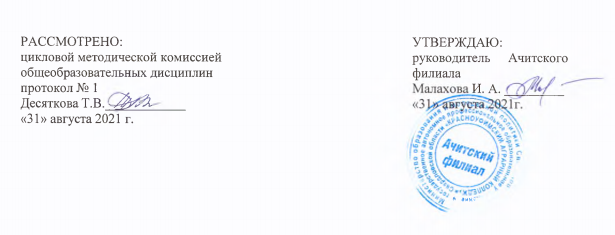 Личностный Умение оценивать результат своей деятельности и деятельности одногруппниковОК 2Организовывать собственную деятельность, исходя из цели и способов её достижения. определённых руководителемЛичностный Готовность самостоятельно добывать новые для себя сведения экологической направленности, используя для этого доступные источники информацииОК 4Осуществлять поиск  информации, необходимой для эффективного выполнения профессиональных задач.Личностный умение выстраивать конструктивные взаимоотношения в команде по решению общих задач в области экологииОК 6Работать в  команде, эффективно общаться с коллегами, руководством, клиентамиМетапредметныйУмение определять цели и задачи деятельности, выбирать средства их достижения на практикеОК 2Организовывать собственную деятельность, исходя из цели и способов её достижения. определённых руководителемМетапредметныйУмение применять основные методы познания (описания, наблюдения, эксперимента) для изучения различных проявлений антропогенного воздействия, с которыми возникает необходимость сталкиваться в профессиональной сфереОК 3Анализировать рабочую ситуацию, осуществлять текущий и итоговый контроль, оценку и коррекцию собственной деятельности, нести ответственность за результаты своей работы.Метапредметныйумение использовать различные источники для получения сведений экологической направленности и оценивать ее достоверность для достижения поставленных целей и задач;ОК 4Осуществлять поиск  информации, необходимой для эффективного выполнения профессиональных задач.Метапредметныйумение использовать различные источники для получения сведений экологической направленности и оценивать ее достоверность для достижения поставленных целей и задач;ОК 5Использовать информационно-коммуникационные технологии в профессиональной деятельности.ПредметныйСформированность представлений об экологической культуре как условии достижения устойчивого (сбалансированного) развития общества и природы, экологических связях в системе «человек—общество — природа»;ОК 1Понимать сущность и социальную значимость своей будущей профессии, проявлять к ней устойчивый интересПредметныйВладение знаниями экологических императивов, гражданских прав и обязанностей в области энерго- и ресурсосбережения в интересах сохранения окружающей среды, здоровья и безопасности жизни.Сформированность личностного отношения к экологическим ценностям, моральной ответственности за экологические последствия своих действий в окружающей среде.ОК 3Анализировать рабочую ситуацию, осуществлять текущий и итоговый контроль, оценку и коррекцию собственной деятельности, нести ответственность за результаты своей работыВид учебной работыОбъем часовМаксимальная учебная нагрузка (всего)108Обязательная аудиторная учебная нагрузка  (всего)72в том числелабораторные работыконтрольная работакурсовая работаСамостоятельная работа обучающегося (всего)            36в том числеиндивидуальное проектное заданиевнеаудиторная самостоятельная работа36Итоговая аттестация:Дифференцированный зачёт№ урокаНаименование разделов и темСодержание учебного материала, практические работы, самостоятельная работа обучающихсяОбъем часовКоды компетенций и личностных результатов, формированию которых способствует элемент программы1.2.3.4.5.Раздел 1 Экология как научная дисциплинаРаздел 1 Экология как научная дисциплинаРаздел 1 Экология как научная дисциплинаРаздел 1 Экология как научная дисциплинаРаздел 1 Экология как научная дисциплина1.ВведениеОбъект изучения экологии — взаимодействие живых систем. История развития экологии. Методы, используемые в экологических исследований. Роль экологии в формировании современной картины мира и в практической деятельности людей.Значение экологии в освоении профессий и специальностей среднего профессионального образования.2ЛР УП 4, МР 2. ПР 1, ПР 4, ЛР 10, ОК 3, ОК 52.Среда обитания и факторы средыЭкологические факторы.  Абиотическими, физические, химические, эдафические, биотические факторы.  Общие закономерности действия факторов среды на организм.2ЛР УП 4, МР 2. ПР 1, ПР 4, ЛР 10, ОК 3, ОК 53.Популяция. ЭкосистемаПонятие популяции, свойства, факторы динамики численности популяций, пространственное размещение популяций.2ЛР УП 4, МР 2. ПР 1, ПР 4, ЛР 10, ОК 3, ОК 54.Популяция как экологическая единицаСамостоятельная работа: выполнить интерактивное задание2ЛР УП 2, ЛР УП 5, МР 3, ПР 3, ОК 1, ОК 2, ОК 45.БиосфераПроисхождение и эволюция биосферы, биологический круговорот веществ в биосфере, состав и функционирование биосферы, свойства биосферы, эволюция человека. Ноосфера2ЛР УП 4, МР 2. ПР 1, ПР 4, ЛР 10, К 3, ОК 56.Предмет изучения социальной экологии Определение, виды социальной экологии, проблемы, основные направления развития. Среда, окружающая человека, ее специфика и состояние. 2ЛР УП 4, МР 2. ПР 1, ПР 4, ЛР 10, ОК 3, ОК 57.Демография и проблемы экологииНаселение земного шара, неомальтузианство, зелёная революция, демографический транзит, миграция население2ЛР УП 4, МР 2. ПР 1, ПР 4, ЛР 10, ОК 3, ОК 5,ОК 68.Природные ресурсы, используемые человекомКлассификация ресурсов, оценка и учёт. Понятие «загрязнение среды».2ЛР УП 4, МР 2. ПР 1, ПР 4, ЛР 10, ОК 3, ОК 5,ОК 69.Возобновляемые и невозобновляемые ресурсы: способы решения проблемы исчерпаемостиСамостоятельная работа :заполнить схему2ЛР УП 2, ЛР УП 5, МР 3, ПР 3, ОК 1, ОК 2, ОК 410.Прикладная экологияЭкологические проблемы: региональные и глобальные. Причины возникновения глобальных экологических проблем. Возможные способы решения глобальных экологических проблем.2ЛР УП 4, МР 2. ПР 1, ПР 4, ЛР 10, ОК 3, ОК 511.Окружающая человека среда и её компоненты: различные взгляды на одну проблему.Самостоятельная работа : сделать совместную презентацию в Googlе сервисе  2ЛР УП 2, ЛР УП 5, МР 3, ПР 3, ОК 1, ОК 2, ОК 4Раздел 2 Среда обитания человека и экологическая безопасностьРаздел 2 Среда обитания человека и экологическая безопасностьРаздел 2 Среда обитания человека и экологическая безопасностьРаздел 2 Среда обитания человека и экологическая безопасностьРаздел 2 Среда обитания человека и экологическая безопасность12.Среда обитания человекаОкружающая человека среда и ее компоненты. Классификация условий для человека в системе "человек — среда обитания"2ЛР УП 4, МР 2, МР 3, ПР 1, ПР 4, ЛР 10, ОК 3, ОК 513.Естественная и искусственная среды обитания человека Природа. Живая и неживая природа. Естественная и искусственная среда обитания. «Первая» и «вторая» природа.2ЛР УП 4, МР 2, МР 3, ПР 1, ПР 4, ЛР 10, ОК 3, ОК 514.Социальная средаСоциальная среда и личность. Структура личности по Фрейду.2ЛР УП 4, МР 2. ПР 1, ПР 4, ЛР 10, ОК 3, ОК 515.Основные экологические требования к компонентам окружающей человека средыОсновные экологические требования к компонентам окружающей человека среды Федеральный закон Российской Федерации от 10 января 2002 г. N 7-фз "Об охране окружающей среды»2ЛР УП 4, МР 2. ПР 1, ПР 4, ЛР 10, ОК 3, ОК 516.Причины возникновения экологических проблем в городе.Самостоятельная работа : составить интеллект-карту2ЛР УП 2, ЛР УП 5, МР 3, ПР 3, ОК 1, ОК 2, ОК 417.Городская квартира и требования к ее экологической безопасностиХимическое загрязнение, физическое, микроклиматическое. Влияние шума и вибрации.2ЛР УП 4, МР 2. ПР 1, ПР 4, ЛР 10, ОК 1,ОК 3, ОК 518.Описание своей квартиры как искусственной экосистемыСамостоятельная работа : описать квартиру2ЛР УП 2, ЛР УП 5, МР 3, ПР 3, ОК 1, ОК 2, ОК 419.Экологические вопросы строительства в городе.Экологические требования к организации строительства в городе. Материалы, используемые в строительстве жилых домов и нежилых помещений. Их экологическая безопасность. Контроль за качеством строительства.2ЛР УП 4, МР 2. ПР 1, ПР 4, ЛР 10, ОК 3, ОК 520.Дороги и дорожное строительство в городе Экологические требования к дорожному строительству в городе. Материалы, используемые при дорожном строительстве в городе. Их экологическая безопасность. Контроль за качеством строительства дорог.2ЛР УП 4, МР 2. ПР 1, ПР 4, ЛР 10, ОК 3, ОК 521.Экологические проблемы промышленных и бытовых отходов в городе.Виды отходов. Решение проблемы отходов. Время разложения различных отходов.2ЛР УП 4, МР 2. ПР 1, ПР 4, ЛР 10, ОК 3, ОК 522.Современные способы переработки промышленных и бытовых отходовЗахоронение на полигонах Естественное разложение в природной среде Термическая переработка Выделение полезных компонентов и вторичная переработка2ЛР УП 4, МР 2. ПР 1, ПР 4, ЛР 10, ОК 3, ОК 5, ОК 623.Среда обитания и среды жизни; сходство и различияСамостоятельная работа : заполнить таблицу2ЛР УП 2, ЛР УП 5, МР 3, ПР 3, ОК 1, ОК 2, ОК 424.Особенности среды обитания человека в условиях сельской местностиОсобенности воздействия сельского хозяйства на окружающую природную среду2ЛР УП 4, МР 2. ПР 1, ПР 4, ЛР 10, ОК 3, ОК 525.Земельный фонд и его динамика под влиянием антропогенных факторов.Самостоятельная работа : выполнить интерактивное задание2ЛР УП 2, ЛР УП 5, МР 3, ПР 3, ОК 1, ОК 2, ОК 426.Сельское хозяйство и его экологические проблемыФакторы влияния земледелия, животноводства на экологию. Деградация лесных экосистем.2ЛР УП 4, МР 2. ПР 1, ПР 4, ЛР 10, ОК 3, ОК 527.Современные требования к экологической безопасности продуктов питанияСамостоятельная работа :  сделать совместную презентацию в Googlе сервисе2ЛР УП 2, ЛР УП 5, МР 3, ПР 3, ОК 1, ОК 2, ОК 428.Пути решения экологических проблем сельского хозяйства.Способы развития сельского хозяйства, органическое сельское хозяйство, экологическое сельское хозяйство, биологическое сельское хозяйство2ЛР УП 4, МР 2. ПР 1, ПР 4, ЛР 10, ОК 3, ОК 529.Причины возникновения экологических проблем в сельской местностиСамостоятельная работа : выполнить интерактивное задание2ЛР УП 2, ЛР УП 5, МР 3, ПР 3, ОК 1, ОК 2, ОК 4Раздел 3 Концепция устойчивого развитияРаздел 3 Концепция устойчивого развитияРаздел 3 Концепция устойчивого развитияРаздел 3 Концепция устойчивого развитияРаздел 3 Концепция устойчивого развития30.Возникновение концепции устойчивого развития.Различные трактовки понятия «устойчивое развитие», «Экологическая доктрина Российской Федерации»,2ЛР УП 4, МР 2. ПР 1, ПР 4, ЛР 10, ОК 3, ОК 531.Структура экономики в рамках концепции устойчивого развитияСамостоятельная работа : составить кластер2ЛР УП 2, ЛР УП 5, МР 3, ПР 3, ОК 1, ОК 2, ОК 432.Глобальные экологические проблемы и способы их решенияПричины, последствия и решения экологических проблем : загрязнение атмосферы, истощение озонового слоя, глобальное потепление, кислотные дожди, загрязнение воды.2ЛР УП 4, МР 2. ПР 1, ПР 4, ЛР 10, ОК 3, ОК 533.Возможности управления водными ресурсами в рамках концепции устойчивого развитияСамостоятельная работа обучающихся : заполнить интеллект-карту2ЛР УП 2, ЛР УП 5, МР 3, ПР 3, ОК 1, ОК 2, ОК 434.Возникновение экологических понятий «устойчивость» и «устойчивое развитие».Экологическая устойчивость, уровень экологической устойчивости, повышение эффективности применения ресурсов.2ЛР УП 4, МР 2. ПР 1, ПР 4, ЛР 10, ОК 3, ОК 5,ОК 635.Эволюция взглядов на устойчивое развитиеКомиссия Брунтланд,   три иерархически взаимосвязанные проблемы Р. Костанца и К. Фольке .Традиционная парадигма . 2ЛР УП 4, МР 2. ПР 1, ПР 4, ЛР 10, ОК 3, ОК 5,ОК 636.Концепция «Устойчивость и развитие»Способы решения экологических проблем в рамках концепции «Устойчивость и развитие». Экологические след и индекс человеческого развития. Способы решения экологических проблем в рамках концепции «Устойчивость и развитие»2ЛР УП 4, МР 2. ПР 1, ПР 4, ЛР 10, ОК 3, ОК 5,ОК 637.Способы устойчивости, их взаимодействие и взаимовлияние.Экономический, социальный, культурный и экологический способы устойчивости, их взаимодействие и взаимовлияние2ЛР УП 4, МР 2. ПР 1, ПР 4, ЛР 10, ОК 3, ОК 5,ОК 638Индекс «живой планеты».Самостоятельная работа обучающихся : заполнить интеллект-карту2ЛР УП 2, ЛР УП 5, МР 3, ПР 3, ОК 1, ОК 2, ОК 439.Экологические след и индекс человеческого развития.Определение, методы расчёта, индикаторы и индексы. Индекс развития человеческого потенциала (ИРЧП)2ЛР УП 4, МР 2. ПР 1, ПР 4, ЛР 10, ОК 3, ОК 540.Решение экологических задач на устойчивость и развитие.Разнообразие направлений устойчивого развития современного общества,  ответы на вопросы о защите природы и использование этих знаний в жизни. Использование химических и физических формул.2ЛР УП 4, МР 2. ПР 1, ПР 4, ЛР 10, ОК 3, ОК 541.Возможности управления почвенными ресурсами в рамках концепции устойчивого развития.Самостоятельная работа : составить кластер2ЛР УП 2, ЛР УП 5, МР 3, ПР 3, ОК 1, ОК 2, ОК 4Раздел 4 Охрана природыРаздел 4 Охрана природыРаздел 4 Охрана природыРаздел 4 Охрана природыРаздел 4 Охрана природы42.История охраны природы в РоссииОсновные исторические периоды. Становление и развитие природоохранного дела в России.2ЛР УП 4, МР 2. ПР 1, ПР 4, ЛР 10, ОК 3, ОК 543.Особо неблагоприятные в экологическом отношении территории России: возможные способы рения проблемСамостоятельная работа :  сделать совместную презентацию в Googlе сервисе2ЛР УП 2, ЛР УП 5, МР 3, ПР 3, ОК 1, ОК 2, ОК 444.Типы организаций, способствующих охране природыЗаповедники, заказники, национальные природные парки2ЛР УП 4, МР 2. ПР 1, ПР 4, ЛР 10, ОК 3, ОК 545.Особо охраняемые природные территории и их законодательный статусОпределение, законодательство об особо охраняемых природных территориях. Красная книга РФ2ЛР УП 4, МР 2. ПР 1, ПР 4, ЛР 10, ОК 3, ОК 546.Заповедники УралаСамостоятельная работа : сделать презентацию2ЛР УП 2, ЛР УП 5, МР 3, ПР 3, ОК 1, ОК 2, ОК 447.Экологические кризисы и экологические ситуации.Определение, признаки экологического кризиса, виды экологических ситуаций по степени остроты, Классификация чрезвычайных ситуаций экологического характера2ЛР УП 4, МР 2. ПР 1, ПР 4, ЛР 10, ОК 3, ОК 548.Основные экологические приоритеты современного мираСамостоятельная работа : составить кластер2ЛР УП 2, ЛР УП 5, МР 3, ПР 3, ОК 1, ОК 2, ОК 449.Экологические проблемы РоссииЗагрязнение воздуха, вырубка лесов, загрязнение вод и почвы, бытовые отходы, радиоактивное загрязнение, уничтожение заповедных зон и браконьерство, проблемы Арктики и Байкала, Финского залива.2ЛР УП 4, МР 2. ПР 1, ПР 4, ЛР 10, ОК 3, ОК 550.Природно-территориальные аспекты экологических проблемЭкологическая специфика России. Природные ресурсы и способы их охраны. Возможности управления экологическими системами (на примере лесных биогеоценозов)2ЛР УП 4, МР 2. ПР 1, ПР 4, ЛР 10, ОК 3, ОК 551.Энергетические ресурсы и проблема их исчерпаемостиСамостоятельная работа: выполнить интерактивное задание2ЛР УП 2, ЛР УП 5, МР 3, ПР 3, ОК 1, ОК 2, ОК 452.Природные ресурсы и способы их охраныОхрана водных ресурсов в России. Охрана почвенных ресурсов в России. Охрана лесных ресурсов в России.2ЛР УП 4, МР 2. ПР 1, ПР 4, ЛР 10, ОК 3, ОК 553.Система контроля за экологической безопасностью в РоссииСамостоятельная работа :заполнить таблицу2ЛР УП 2, ЛР УП 5, МР 3, ПР 3, ОК 1, ОК 2, ОК 454.Итоговое занятиеДифференцированный зачёт2ЛР УП 4, МР 2. ПР 1, ПР 4, ЛР 10, ОК 3, ОК 5ВСЕГО ЧАСОВ108АУДИТОРНЫХ72САМОСТОЯТЕЛЬНАЯ РАБОТ А36Результаты обученияКритерии оценкиМетоды оценкиличностные: ЛР УП 1 -устойчивый интерес к истории и достижениям в области экологии;ЛР УП 2 -готовность к продолжению образования, повышению квалификации в избранной профессиональной деятельности, используя полученные экологические знания;ЛР УП 3- объективное осознание значимости компетенций в области экологии для человека и общества;ЛР УП 4 - умения проанализировать техногенные последствия для окружающей среды, бытовой и производственной деятельности человека;ЛР УП 5 -готовность самостоятельно добывать новые для себя сведения экологической направленности, используя для этого доступные источники информации;ЛР УП 6 -умение управлять своей познавательной деятельностью, проводить самооценку уровня собственного интеллектуального развития;ЛР УП 7 -умение выстраивать конструктивные взаимоотношения в команде по решению общих задач в области экологии;	метапредметные:МР 1 - изучения разных сторон окружающей среды;МР 2 - применение основных методов познания (описания, наблюдения, эксперимента) для изучения различных проявлений антропогенного воздействия, с которыми возникает необходимость сталкиваться в профессиональной сфере;МР 3 - умение определять цели и задачи деятельности, выбирать средства их достижения на практике;МР 4 - умение использовать различные источники для получения сведений экологической направленности и оценивать ее достоверность для достижения поставленных целей и задач;предметные:ПР 1 - сформированность представлений об экологической культуре как условии достижения устойчивого (сбалансированного) развития общества и природы, экологических связях в системе «человек—общество — природа»;ПР 2 - сформированность экологического мышления и способности учитывать и оценивать экологические последствия в разных сферах деятельности;ПР 3 - владение умениями применять экологические знания в жизненных ситуациях, связанных с выполнением типичных социальных ролей;ПР 4 - владение знаниями экологических императивов, гражданских прав и обязанностей в области энерго- и ресурсосбережения в интересах сохранения окружающей среды, здоровья и безопасности жизни;ПР 5 - сформированность личностного отношения к экологическим ценностям, моральной ответственности за экологические последствия своих действий в окружающей среде;ПР 6 - сформированность способности к выполнению проектов экологически ориентированной социальной деятельности, связанных с экологической безопасностью окружающей среды, здоровьем людей и повышением их экологической культуры.- проявление эмоциональной устойчивости;-  применяет экологические знания в жизненных ситуациях, связанных с выполнением типичных социальных ролей- проявляет моральную ответственность за экологические последствия своих действий в окружающей среде- выстраивает конструктивные взаимоотношения в команде по решению общих задач в области экологии;-владеет программным материалом : сформированность представлений об экологической культуре как условии достижения устойчивого (сбалансированного) развития общества и природы, экологических связях в системе «человек—общество — природа»Наблюдение и анализ работы в группе, выступление с докладом, рефератом, презентацией.Составление кластера, интеллект-карты, схем, таблиц.Наблюдение и анализ результатов выполнения :практических работконтрольных работтестовых работвнеаудиторных работинтерактивных заданийУстная, письменная оценка знаний, умений по результатам промежуточного контроля и итоговой аттестации по учебному предметуПредметное содержание УПОбразовательные результатыНаименование УД, ПМВарианты междисциплинарных заданийЛР УП 4, МР 2. ПР 1, ПР 4, ЛР 10, ОК 3, ОК 5Организация и технология розничной торговлиПрактическая работа «Определение качества продуктов различными методами»Природные ресурсы, используемые человекомЛР УП 4, МР 2. ПР 1, ПР 4, ЛР 10, ОК 3, ОК 5ГеографияКлассификация ресурсов, оценка и учет в разных странахСовременные способы переработки промышленных и бытовых отходовЛР УП 4, МР 2. ПР 1, ПР 4, ЛР 10, ОК 3, ОК 5АстрономияОрганизация и технология розничной торговлиПроблемы загрязнения окружающего космического пространства веществом.Различные виды упаковки товаров1. Паспорт комплекта контрольно - оценочных средств1. Паспорт комплекта контрольно - оценочных средств201.1. Контроль и оценка результатов освоения учебного предмета201.2. Формы промежуточной аттестации211.3. Описание процедуры дифференцированного зачёта221.4. Критерии оценки 222. Комплект «Промежуточная аттестация»2. Комплект «Промежуточная аттестация»222.1. Тестовая работа23Результаты обученияКритерии оценкиНаименование оценочного средстваличностные: ЛР УП 1 -устойчивый интерес к истории и достижениям в области экологии;ЛР УП 2 -готовность к продолжению образования, повышению квалификации в избранной профессиональной деятельности, используя полученные экологические знания;ЛР УП 3- объективное осознание значимости компетенций в области экологии для человека и общества;ЛР УП 4 - умения проанализировать техногенные последствия для окружающей среды, бытовой и производственной деятельности человека;ЛР УП 5 -готовность самостоятельно добывать новые для себя сведения экологической направленности, используя для этого доступные источники информации;ЛР УП 6 -умение управлять своей познавательной деятельностью, проводить самооценку уровня собственного интеллектуального развития;ЛР УП 7 -умение выстраивать конструктивные взаимоотношения в команде по решению общих задач в области экологии;	метапредметные:МР 1 - изучения разных сторон окружающей среды;МР 2 - применение основных методов познания (описания, наблюдения, эксперимента) для изучения различных проявлений антропогенного воздействия, с которыми возникает необходимость сталкиваться в профессиональной сфере;МР 3 - умение определять цели и задачи деятельности, выбирать средства их достижения на практике;МР 4 - умение использовать различные источники для получения сведений экологической направленности и оценивать ее достоверность для достижения поставленных целей и задач;предметные:ПР 1 - сформированность представлений об экологической культуре как условии достижения устойчивого (сбалансированного) развития общества и природы, экологических связях в системе «человек—общество — природа»;ПР 2 - сформированность экологического мышления и способности учитывать и оценивать экологические последствия в разных сферах деятельности;ПР 3 - владение умениями применять экологические знания в жизненных ситуациях, связанных с выполнением типичных социальных ролей;ПР 4 - владение знаниями экологических императивов, гражданских прав и обязанностей в области энерго- и ресурсосбережения в интересах сохранения окружающей среды, здоровья и безопасности жизни;ПР 5 - сформированность личностного отношения к экологическим ценностям, моральной ответственности за экологические последствия своих действий в окружающей среде;ПР 6 - сформированность способности к выполнению проектов экологически ориентированной социальной деятельности, связанных с экологической безопасностью окружающей среды, здоровьем людей и повышением их экологической культуры.- проявление эмоциональной устойчивости;-  применяет экологические знания в жизненных ситуациях, связанных с выполнением типичных социальных ролей- проявляет моральную ответственность за экологические последствия своих действий в окружающей среде- выстраивает конструктивные взаимоотношения в команде по решению общих задач в области экологии;-владеет программным материалом : сформированность представлений об экологической культуре как условии достижения устойчивого (сбалансированного) развития общества и природы, экологических связях в системе «человек—общество — природа»Доклады по темам: - популяция как экологическая единица. Возобновляемые и невозобновляемые ресурсы: способы решения проблемы исчерпаемости. Окружающая человека среда и её компоненты: различные взгляды на одну проблему. Причины возникновения экологических проблем в городе. Среда обитания и среды жизни; сходство и различия. Земельный фонд и его динамика под влиянием антропогенных факторов. Заповедники Урала.Практические работы: Описание антропогенных изменений в естественных природных ландшафтах своей местностиОписание жилища человека как искусственной экосистемыРешение экологических задач на устойчивость и развитиеСравнительное описание естественных природных систем и агроэкосистемы.Самостоятельные работы по темам: «Биосфера» . «Современные требования к экологической безопасности продуктов питания»;Схемы по темам: «Среда обитания и факторы среды», «Среда обитания человека», «Структура экономики в рамках концепции устойчивого развития», «Экологический след и индекс человеческого развития»Тестирование по темам: «Разделы экологии», «Типы экологических взаимодействий», «Популяция», Социальная экология, демография», «С/х и его экологические проблемы», «Законодательство об охране ОС»№ семестраФормы промежуточной аттестацииФорма проведения2Дифференцированный зачётТестовая работа